Bij wie moet je voor wat zijn bij onze vereniging in het seizoen 2020-2021;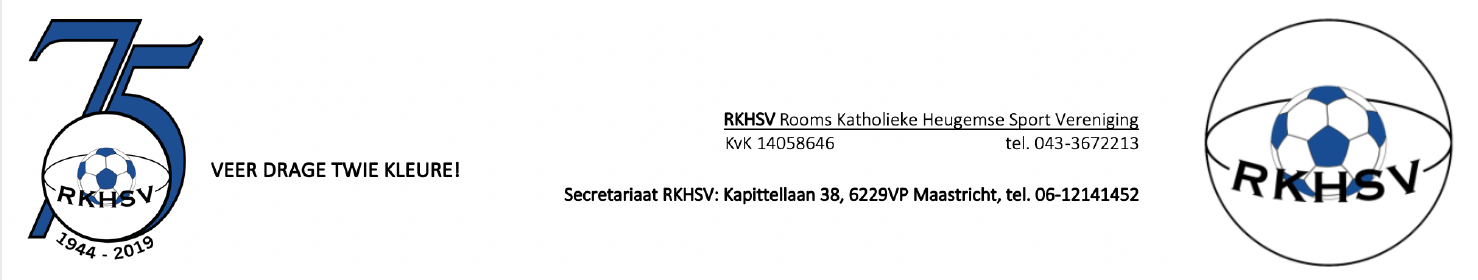 Onderdeel: voetballende leden senioren (excl. selectie)Als Senioren lid voetballend/ Dames 1 - Heren 3-4-5 - G-team 1 en 2T.a.v. alles wat met voetballen te maken heeftDe leider/trainer van het team van RKHSV.
Als deze je vraag niet kan beantwoorden verwittigd deze deDe Technische Commissie RKHSV. (TC@rkhsv.nl)
als de Technische Commissie de vraag niet kan beantwoorden zal deze de vraag bijHet Technische bestuurslid senioren van RKHSV leggen. (Chrit@rkhsv.nl) T.a.v. alles wat met indelingen en planningen te maken heeftDe leider/trainer van het team van RKHSV.
als deze je vraag niet kan beantwoorden verwittigd deze deDe Technische Commissie RKHSV. (TC@rkhsv.nl)Als de Technische Commissie de vraag niet kan beantwoorden zal deze de vraag bijHet Technische bestuurslid senioren van RKHSV leggen. (Chrit@rkhsv.nl) T.a.v. alles wat met contributie te maken heeftGa naar www.RKHSV.nl/contributieregelement  Mochten er daarna nog vragen zijn, bel dan met het telefoonnummer wat daar vermeld staat.T.a.v. alles wat met kleding te maken heeftDe leider/trainer van het team van RKHSV.
Als deze je vraag niet kan beantwoorden verwittigd deze deDe Technische Commissie RKHSV. (TC@rkhsv.nl)
Als de Technische Commissie de vraag niet kan beantwoorden zal deze de vraag bijHet Bestuurslid wedstrijdzaken/kleding van RKHSV leggen. (Chrit@rkhsv.nl) T.a.v. alles wat met ongewenst gedrag te maken heeft in de breedste zin des woords 
(zie www.RKHSV.nl/vertrouwenspersoon) 
Optie A:De leider/trainer van het team.
als deze je vraag niet kan beantwoorden verwittigd deze de Technische Commissie. (TC@rkhsv.nl)
als de Technische Commissie de vraag niet kan beantwoorden zal deze de vraag bij het Bestuurslid Ongewenst Gedrag leggen. (Lou@rkhsv.nl)  
Als deze inschat dat er een vertrouwenspersoon ingeschakeld moet worden zal deze dat doen.De vertrouwenspersoon (vertrouwenspersoon@RKHSV.nl) zal alle partijen horen en terug rapporteren naar het Bestuurslid ongewenst gedrag en de Technische commissieBestuurslid Ongewenst Gedrag zal waar nodig het bestuur van RKHSV informeren aangaande interventies die gepleegd zijn c.q. gaan wordenOptie B:Je kunt je ook rechtstreeks wenden tot de vertrouwenspersoon RKHSV via vertrouwenspersoon@RKHSV.nl 
T.a.v. alles wat met veilig sporten te maken heeft in de breedste zin des woords (zie www.RKHSV.nl/veiligsporten voor uitleg)De leider/trainer van het team.
als deze je vraag niet kan beantwoorden verwittigd deze de Technische Commissie. (TC@rkhsv.nl)
als de Technische Commissie de vraag niet kan beantwoorden zal deze de vraag bij het Bestuurslid veilig sporten leggen. (Lou@rkhsv.nl)  
Als deze inschat dat de commissie veilig sporten ingeschakeld moet worden zal deze dat doen.De Commissie veilig sporten (veiligsporten@RKHSV.nl) zal alle informatie inwinnen aangaande de vraagstelling/probleem en terug rapporteren naar het Bestuurslid veilig sporten en de Technische commissieHet Bestuurslid veilig sporten zal waar nodig het bestuur van RKHSV informeren aangaande interventies die gepleegd zijn c.q. gaan worden.Optie B:Omdat jij als seniorenlid net iets meer aandacht nodig hebt dan anderen kun je je ook rechtstreeks wenden tot de commissie veilig sporten RKHSV via veiligsporten@RKHSV.nlVia dit mailadres kom je dan uit bij:Sandra Humblet: 
Sandra is Orthopedagoge en moeder van 3 zonen die bij de senioren van RKHSV voetballenAnnechien Jak: 
Annechien is Leerkracht in het Speciaal Onderwijs en moeder van 2 zonen die bij de junioren van RKHSV voetballenAls je gemaild hebt met Annechien of Sandra (via veiligsporten@RKHSV.nl)  dan wordt jouw mail z.s.m. beantwoordt, waarna een afspraak wordt gemaakt via mail of telefoon. Samen bespreken jullie dan jouw vraag waarna gekeken wordt welke acties ondernomen kunnen worden. Het Huishoudelijk regelement van RKHSV: RKHSV heeft een huishoudelijk reglement wat in weze een set van regels en richtlijnen zijn in aanvulling op onze statuten. Ieder lid wordt geacht het huishoudelijk regelement te kennen. (www.RKHSV.nl/huishoudelijkregelement) Gewenst informeel contact kan altijd opgenomen worden met de Technisch adviseur/wijze man Dames 1 zijnde Laurie Claessens (Laurie@RKHSV.nl) , senioren lagere elftallen zijnde Olaf Haemers (Olaf@RKHSV.nl) en G-Teams zijnde Zjer Willems (voorzitter@RKHSV.nl) en Chrit Scharis (Chrit@RKHSV.nl) 